H. CONGRESO DEL ESTADO DE CHIHUAHUAP R E S E N T E. Los que suscriben, María Antonieta Pérez Reyes, Leticia Ortega Máynez, Óscar Daniel Avitia Arellanes, Rosana Díaz Reyes, Gustavo De la Rosa Hickerson, Edin Cuauhtémoc Estrada Sotelo, Magdalena Rentería Pérez, , Benjamín Carrera Chávez, David Oscar Castrejón Rivas e Ilse América García Soto  en nuestro carácter de Diputados de la Sexagésima Séptima Legislatura del Honorable Congreso del Estado de Chihuahua e integrantes del Grupo Parlamentario de Morena; con fundamento en lo dispuesto en los artículos167 fracción I, 169 y 174, de la Ley Orgánica del Poder Legislativo; así como los numerales 75 y 76 del Reglamento Interior de Prácticas Parlamentarias del Poder Legislativo, todos ordenamientos del Estado de Chihuahua, acudimos ante esta Honorable Asamblea Legislativa, a fin de presentar una iniciativa con el carácter de Decreto, 	  lo anterior con sustento en la siguiente:Exposición de Motivos:El catalizador es un dispositivo de control de emisiones de escape que reduce los gases tóxicos, es decir, reduce la contaminación del aire. Los automóviles están equipados con él, lo que reduce las emisiones de compuestos nocivos.Como bien sabemos, las emisiones de los gases de escape de los vehículos pueden tener efectos perjudiciales para los seres humanos y su entorno, por ello el catalizador resulta ser un elemento tan importante en los vehículos hoy en día.El trabajo básico de un convertidor catalítico es eliminar el combustible no quemado y los compuestos potencialmente peligrosos del escape antes de que puedan llegar al medio ambiente. Si no se eliminan estos gases tóxicos, entonces puede tener efectos peligrosos en el medio ambiente. Este dispositivo está especialmente diseñado para reducir las emisiones del vehículo y los gases de efecto invernadero. En la actualidad es muy común que se cometa el robo de estos catalizadores que portan los vehículos, Los ladrones están a la orden del día, actúan en estacionamientos altamente poblados, como:•	La entrada de casa o la calle. La mayoría de los robos de catalizadores ocurre mientras el coche está estacionado en la entrada de su casa o en la calle en frente de su casa.•	Complejos de Apartamentos y Condominios.•	Grandes lotes de estacionamiento. Tales como estacionamientos de las escuelas, centros comerciales, lotes de estacionar y paseo, de tiendas de ferretería y tiendas de conveniencia.Y aunque parezca increíble, nuestro Código Penal del Estado de Chihuahua no contempla siquiera esta pieza antes mencionada, regulándolo solo de manera general como un accesorio de auto, esto quiere decir que le da el mismo valor a un retrovisor, una copa de un automóvil que, a un catalizador, cuando por los motivos arriba expuestos nos damos cuenta de que esta pieza ocupa un trato aparte por el daño que causan los vehículos sin esta parte al medio ambiente.El robo de catalizadores sabemos que es difícil de detener, pero con el presente decreto ayudaremos sin duda a disuadir y prevenir el robo de estos.En la norma oficial mexicana con número NOM-052-SEMARNAT-2005 que se establecen las características, el procedimiento de identificación, clasificación y los listados de los residuos peligrosos en su listado número cinco que nos habla de la clasificación por tipo de residuos sujetos a condiciones particulares de manejo contiene en una de sus columnas a los catalizadores gastados de vehículos automotores. ``NORMA Oficial Mexicana NOM-052-SEMARNAT-2005, Que establece las características, el procedimiento de identificación, clasificación y los listados de los residuos peligrosos.Al margen un sello con el Escudo Nacional, que dice: Estados Unidos Mexicanos. - Secretaría de Medio Ambiente y Recursos Naturales.JOSE RAMON ARDAVIN ITUARTE, Subsecretario de Fomento y Normatividad Ambiental de la Secretaría de Medio Ambiente y Recursos Naturales, y Presidente del Comité Consultivo Nacional de Normalización de Medio Ambiente y Recursos Naturales, con fundamento en lo dispuesto en los artículos 32 Bis fracciones I, II, IV y V de la Ley Orgánica de la Administración Pública Federal; 6o. fracción XIX y 8o. fracción V del Reglamento Interior de la Secretaría de Medio Ambiente y Recursos Naturales; 1o., fracciones I, II, III y VI, 5o., fracciones V y VI, 36, 37 Bis, 150, 151, 160 y 171 de la Ley General del Equilibrio Ecológico y la Protección al Ambiente; 7o. fracción II, 15, fracciones I, III, 16, 22, 31, 42, 43, 45 y 67 fracción VIII de la Ley General para la Prevención y Gestión Integral de los Residuos; 4o. fracción I del Reglamento de la Ley General del Equilibrio Ecológico y la Protección al Ambiente en materia de Residuos Peligrosos; 38 fracción II, 40, fracciones X, XIII y XVII, 47 fracción I, 51 y 73 de la Ley Federal sobre Metrología y Normalización; 33 y 40, fracciones III y IV del Reglamento de la Ley Federal sobre Metrología y Normalización, yCONSIDERANDOQue las disposiciones de la Ley General del Equilibrio Ecológico y la Protección al Ambiente y de la Ley General para la Prevención y Gestión Integral de los Residuos son de orden público e interés social y tienen por objeto propiciar el desarrollo sustentable y establecer, entre otras, las bases para garantizar el derecho de toda persona a vivir en un medio ambiente adecuado para su desarrollo, salud y bienestar; definir los principios de la política ambiental y los instrumentos para su aplicación; la preservación, la restauración y el mejoramiento del ambiente, así como la prevención y el control de la contaminación del aire, agua y suelo.Que los citados ordenamientos legales establecen que las normas oficiales mexicanas contendrán, entre otros temas, los listados que clasifiquen los materiales y residuos peligrosos considerando sus características.Que con fecha 22 de octubre de 1993 se publicó en el Diario Oficial de la Federación la Norma Oficial Mexicana NOM-CRP-001-ECOL/1993, Que establece las características de los residuos peligrosos, el listado de los mismos y los límites que hacen a un residuo peligroso por su toxicidad al ambiente; dicha Norma mediante acuerdo secretarial publicado en el Diario Oficial de la Federación el 29 de noviembre de 1994, actualizó su nomenclatura quedando como NOM-052-ECOL-1993.Que los residuos peligrosos se han diversificado en la medida que se modifican o presentan nuevos procesos de extracción, transformación, producción, uso y tratamiento, por lo que se hizo necesario revisar la NOM-052-ECOL-1993, acorde a las modificaciones de la legislación aplicable.Que con fecha 22 de octubre de 1999, se publicó en el Diario Oficial de la Federación el Proyecto de Norma Oficial Mexicana PROY-NOM-052-ECOL-1999, Que establece las características, el procedimiento de identificación, clasificación y el listado de los residuos peligrosos con el fin de que los interesados dentro del plazo legal que establece la ley en la materia presentaran sus comentarios ante el Comité Consultivo Nacional de Normalización para la Protección Ambiental; que durante el citado plazo, los interesados presentaron sus comentarios y modificaciones al proyecto en cuestión, que al ser analizados algunos se consideraron procedentes y como consecuencia se hicieron modificaciones sustanciales al mismo.Que derivado de lo anterior, el mencionado Comité, en cumplimiento con lo establecido por el artículo 33 del Reglamento de la Ley Federal sobre Metrología y Normalización, determinó someter el proyecto modificado al periodo de consulta pública, bajo la denominación de PROY-NOM-052-ECOL-2001, Que establece las características, el procedimiento de identificación, clasificación y el listado de los residuos peligrosos.Que el PROY-NOM-052-ECOL-2001, Que establece las características, el procedimiento de identificación, clasificación y el listado de los residuos peligrosos, de conformidad con los preceptos antes invocados, se publicó a consulta pública el 26 de julio de 2002, a efecto de que los interesados, dentro de los 60 días naturales siguientes a la publicación en el Diario Oficial de la Federación, emitieran sus comentarios ante el Comité Consultivo Nacional de Normalización de Medio Ambiente y Recursos Naturales, sito en Bulevar Adolfo Ruiz Cortines número 4209, piso 5o., colonia Jardines en la Montaña, código postal 14210, Delegación Tlalpan, México, D.F., vía fax 5628-0632 o al correo electronico: industria@semarnat.gob.mx.Que el dia 23 de abril de 2003 apareció en el Diario Oficial de la Federación un acuerdo a travésdel cual se reforma la nomenclatura de las normas oficiales mexicanas expedidas por la Secretaría deMedio Ambiente y Recursos Naturales, cambiando el nombre tanto de la NOM-052-ECOL-1993 comodel PROY-NOM-052-ECOL-2001 a NOM-052-SEMARNAT-1993 y PROY-NOM-052-SEMARNAT-2001, respectivamente.Que el 8 de octubre de 2003 fue publicada, en el Diario Oficial de la Federación, la Ley General para la Prevención y Gestión Integral de los Residuos.Que de acuerdo a lo establecido en el artículo 47 fracciones II y III de la Ley Federal sobre Metrología y Normalización, los interesados presentaron sus comentarios al proyecto de norma en cuestión, los cuales fueron analizados por el Comité Consultivo Nacional de Normalización de Medio Ambiente y Recursos Naturales en su sesión del 15 de diciembre de 2005, realizándose las modificaciones procedentes al proyecto, las cuales contemplaron las disposiciones establecidas en la Ley General para la Prevención y Gestión Integral de los Residuos.Que habiéndose cumplido el procedimiento establecido en la Ley Federal sobre Metrología y Normalización para la elaboración de normas oficiales mexicanas y con base en lo dispuesto en el artículo 28 fracción I inciso d) del Reglamento de la Ley Federal sobre Metrología y Normalización, el Comité Consultivo Nacional de Normalización de Medio Ambiente y Recursos Naturales, aprobó las respuestas a los comentarios derivados de la consulta pública, así como la versión definitiva de esta Norma Oficial Mexicana.Por lo expuesto y fundado, he tenido a bien expedir la siguiente:NORMA OFICIAL MEXICANA NOM-052-SEMARNAT-2005, QUE ESTABLECELAS CARACTERISTICAS, EL PROCEDIMIENTO DE IDENTIFICACION,CLASIFICACION Y LOS LISTADOS DE LOS RESIDUOS PELIGROSO´´.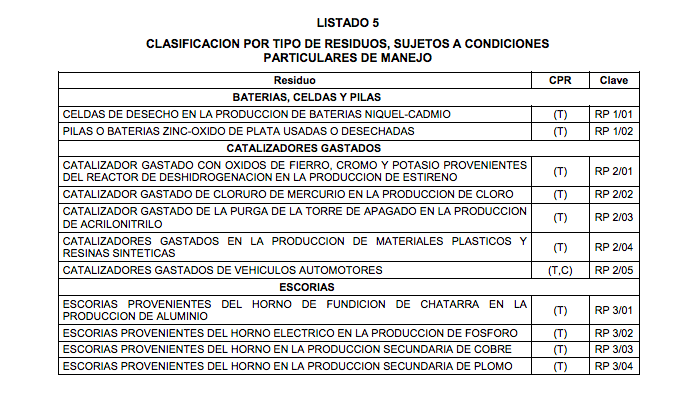 Es por eso que en nuestro Código Penal Federal en su Artículo 414 nos menciona del peligro del tráfico, importación y exportación  de cualquier tipo de material o sustancia toxica u otras análogas que cause un daño a los recursos naturales, justificando que el robo de los catalizadores es una medida la cual daña altamente nuestro ecosistema causando no solamente un daño ambiental sino además en la salud de la sociedad generando un problema en el cual no se ha prestado atención suficiente en los últimos años. TITULO VIGESIMO QUINTO Delitos Contra el Ambiente y la Gestión Ambiental Título adicionado (DOF 13-12-1996. Denominación adicionada DOF 06-02-2002)CAPITULO PRIMERO De las actividades tecnológicas y peligrosasCapítulo adicionado DOF 13-12-1996. Capítulo reenumerado y denominación reformada DOF 06-02-2002 (antes Capítulo Único)Artículo 414.- Se impondrá pena de uno a nueve años de prisión y de trescientos a tres mil días multa al que ilícitamente, o sin aplicar las medidas de prevención o seguridad, realice actividades de producción, almacenamiento, tráfico, importación o exportación, transporte, abandono, desecho, descarga, o realice cualquier otra actividad con sustancias consideradas peligrosas por sus características corrosivas, reactivas, explosivas, tóxicas, inflamables, radioactivas u otras análogas, lo ordene o autorice, que cause un daño a los recursos naturales, a la flora, a la fauna, a los ecosistemas, a la calidad del agua, al suelo, al subsuelo o al ambiente. La misma pena se aplicará a quien ilícitamente realice las conductas con las sustancias enunciadas en el párrafo anterior, o con sustancias agotadoras de la capa de ozono y cause un riesgo de daño a los recursos naturales, a la flora, a la fauna, a los ecosistemas, a la calidad del agua o al ambiente. En el caso de que las actividades a que se refieren los párrafos anteriores se lleven a cabo en un área natural protegida, la pena de prisión se incrementará hasta en tres años y la pena económica hasta en mil días multa, a excepción de las actividades realizadas con sustancias agotadoras de la capa de ozono. Cuando las conductas a las que se hace referencia en los párrafos primero y segundo de este artículo, se lleven a cabo en zonas urbanas con aceites gastados o sustancias agotadoras de la capa de ozono en cantidades que no excedan 200 litros, o con residuos considerados peligrosos por sus características biológico-infecciosas, se aplicará hasta la mitad de la pena prevista en este artículo, salvo que se trate de conductas repetidas con cantidades menores a las señaladas cuando superen dicha cantidad.DECRETOARTÍCULO ÚNICO.- Se ADICIONA el Artículo 352 Bis al Código Penal del Estado de Chihuahua Artículo 352 Bis.- Se impondrá pena de uno a nueve años de prisión y de trescientos a tres mil días de multa al que ilícitamente, o sin aplicar las medidas de prevención o seguridad, realice actividades de producción, almacenamiento, tráfico, importación o exportación, transporte, abandono, desecho, descarga, o realice cualquier otra actividad con sustancias  consideradas peligrosas por su características corrosivas, reactivas, explosivas, tóxicas, inflamables, radioactivas u otras análogas, lo ordene o autorice, que cause un daño a los recursos naturales, a la flora, fauna, a los ecosistemas, a la calidad del agua, al suelo, al subsuelo, al ambiente o al que realice la compra y/o venta ilegal de catalizadores de cualquier tipo de automotor. TRANSITORIOSARTICULO ÚNICO. El presente Decreto entrará en vigor el día siguiente de su publicación en el Periódico Oficial del Estado.Dado en el Salón de Sesiones del Poder Legislativo, a los nueve días del mes de marzo del año dos mil veintitres.A T E N T A M E N T EDIP. MARIA ANTONIETA PÉREZ REYESDIP. LETICIA ORTEGA MÁYNEZ   DIP. ÓSCAR DANIEL AVITIA ARELLANES          DIP. ROSANA DÍAZ REYES   DIP. GUSTAVO DE LA ROSA HICKERSONDIP. EDIN CUAUHTÉMOC ESTRADA SOTELO    DIP. MAGDALENA RENTERÍA PÉREZDIP. ILSE AMERICA GARCIA SOTO DIP. BENJAMÍN CARRERA CHÁVEZDIP. DAVID OSCAR CASTREJÓN RIVAS